 Laparoleduvin.ch                  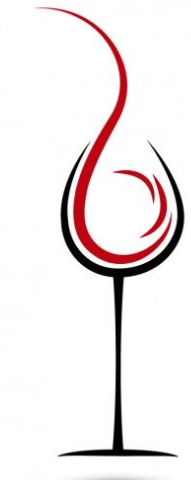 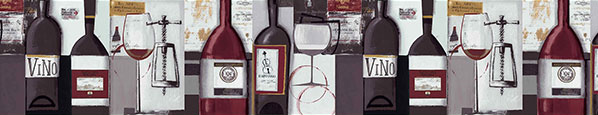 Atelier/Cours de dégustation de vin sur l'origine des arômes et des cépagesCet atelier te permettra de connaître d’où provient l’origine des arômes des vins, les principaux cépages, ses terroirs de prédilections, d'identifier les appellations pour chacun des cépages et ensuite nous dégusterons 7-8 vins de différents cépages afin de se familiariser avec ses trames aromatiques. Quand: vendredi 6 octobre 2023  19h00-21h30Lieu: Bottega Vinolio, Grand Rue 62, 1530 PayernePrix: 70 CHF avec 8 vins, charcuterie et salaison Si tu désires t'inscrire, rien de plus simple, soit en ligne sur laparoleduvin.ch ou Email: david.berger1978@gmail.com 